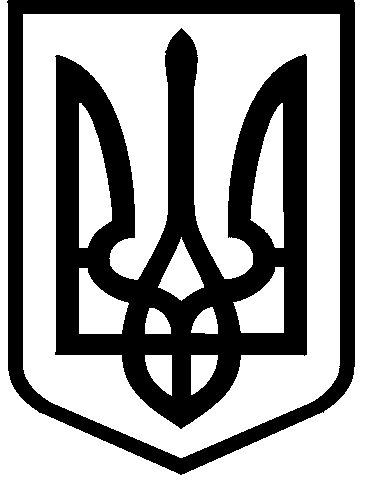 КИЇВСЬКА МІСЬКА РАДАII сесія  IX скликанняРІШЕННЯ____________№_______________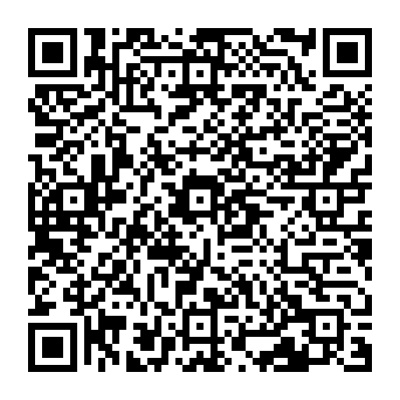 Відповідно до статей 9, 791, 83, 93, 116, 122, 123, 124, 186 Земельного кодексу України, статті 35 Закону України «Про землеустрій», статей 1212, 1214 Цивільного кодексу України, Закону України «Про оренду землі», Закону України «Про внесення змін до деяких законодавчих актів України щодо розмежування земель державної та комунальної власності», пункту 34 частини першої статті 26 Закону України «Про місцеве самоврядування в Україні», рішення Київської міської ради від 10 вересня 2015 року «Про інвентаризацію земель міста Києва», розглянувши технічну документацію із землеустрою щодо інвентаризації земель, технічну документацію із землеустрою щодо встановлення (відновлення) меж земельної ділянки в натурі (на місцевості) та заяву ТОВАРИСТВА З ОБМЕЖЕНОЮ ВІДПОВІДАЛЬНІСТЮ «ЛЕГІОН НАУКИ» від 08 грудня 2023 року № 65009-008103779-031-03, Київська міська радаВИРІШИЛА:1. Затвердити технічну документацію із землеустрою щодо інвентаризації земель Панкратової Кароліни Самвелівни для експлуатації та обслуговування нежитлової будівлі на вул. Васильківській, 13а у Голосіївському районі 
м. Києва. 2. Затвердити технічну документацію із землеустрою щодо встановлення (відновлення) меж земельної ділянки в натурі (на місцевості) ТОВАРИСТВУ З ОБМЕЖЕНОЮ ВІДПОВІДАЛЬНІСТЮ «ЛЕГІОН НАУКИ» цільове призначення: 03.07 – для будівництва та обслуговування будівель торгівлі на вул. Васильківській, 13а у Голосіївському районі м. Києва (кадастровий 
№ 8000000000:79:372:0002) (категорія земель – землі житлової та громадської забудови, код виду цільового призначення – 03.07, заява ДЦ від 08 грудня 
2023 року № 65009-008103779-031-03, справа № 506143383).3. Передати ТОВАРИСТВУ З ОБМЕЖЕНОЮ ВІДПОВІДАЛЬНІСТЮ «ЛЕГІОН НАУКИ», за умови виконання пункту 4 цього рішення, в оренду 
на 10 років земельну ділянку площею 0,0143 га (кадастровий номер 8000000000:79:372:0002) для експлуатації та обслуговування нежитлової будівлі (код виду цільового призначення – 03.07 для будівництва та обслуговування будівель торгівлі) на вул. Васильківській, 13а у Голосіївському районі міста Києва із земель комунальної власності територіальної громади міста Києва, у зв’язку з набуттям права власності на нерухоме майно (право власності зареєстровано у Державному реєстрі речових прав на нерухоме майно 30 червня 2023 року, номер відомостей про речове право 50836047.4. ТОВАРИСТВУ З ОБМЕЖЕНОЮ ВІДПОВІДАЛЬНІСТЮ «ЛЕГІОН НАУКИ»:4.1. У місячний строк з моменту оприлюднення цього рішення надати до Департаменту земельних ресурсів виконавчого органу Київської міської ради (Київської міської державної адміністрації) документи, визначені законодавством України, необхідні для укладання договору оренди земельної ділянки (зокрема, охоронний договір на зелені насадження або інформацію уповноваженого органу про відсутність зелених насаджень на земельній ділянці).4.2. Виконувати обов’язки землекористувача відповідно до вимог статті 96 Земельного кодексу України.4.3. Питання майнових відносин вирішувати в установленому порядку.4.4. Забезпечити вільний доступ для прокладання нових, ремонту та експлуатації існуючих інженерних мереж і споруд, що знаходяться в межах земельної ділянки.4.5. Під час використання земельної ділянки дотримуватися обмежень у її використанні, зареєстрованих у Державному земельному кадастрі.4.6. Питання сплати відновної вартості зелених насаджень або укладання охоронного договору на зелені насадження вирішувати відповідно до постанови Кабінету Міністрів України від 01 серпня 2006 року № 1045 «Про затвердження Порядку видалення дерев, кущів, газонів і квітників у населених пунктах» (із змінами і доповненнями) та рішення Київської міської ради 
від 27 жовтня 2011 року № 384/6600 «Про затвердження Порядку видалення зелених насаджень на території міста Києва» (із змінами і доповненнями). 4.7. Сплатити безпідставно збереженні кошти за користування земельною ділянкою з моменту набуття права власності на об’єкти нерухомого майна, розташовані на ній, до моменту реєстрації права оренди на земельну ділянку у Державному  реєстрі  речових  прав  на  нерухоме  майно  на  підставі розрахунку Департаменту земельних ресурсів виконавчого органу Київської міської ради (Київської міської державної адміністрації).5. Департаменту земельних ресурсів виконавчого органу Київської міської ради (Київської міської державної адміністрації) вжити організаційно-правових заходів, щодо виконання підпункту 4.7. пункту 4 цього рішення.6. Попередити землекористувача, що використання земельної ділянки 
не за цільовим призначенням тягне за собою припинення права користування нею відповідно до вимог статей 141, 143 Земельного кодексу України.7. Дане рішення втрачає чинність через дванадцять місяців з моменту його оприлюднення, у разі якщо протягом цього строку не укладений відповідний договір оренди земельної ділянки.8. Контроль за виконанням цього рішення покласти на постійну комісію Київської міської ради з питань архітектури, містопланування та земельних відносин.ПОДАННЯ:ПОГОДЖЕНО:Про передачу ТОВАРИСТВУ З ОБМЕЖЕНОЮ ВІДПОВІДАЛЬНІСТЮ «ЛЕГІОН НАУКИ» земельної ділянки в оренду для експлуатації та обслуговування нежитлової будівлі на вул. Васильківській, 13а у Голосіївському районі міста КиєваКиївський міський головаВіталій КЛИЧКОЗаступник голови Київської міської державної адміністраціїз питань здійснення самоврядних повноваженьПетро ОЛЕНИЧДиректор Департаменту земельних ресурсіввиконавчого органу Київської міської ради (Київської міської державної адміністрації)Валентина ПЕЛИХНачальник юридичного управління Департаменту земельних ресурсіввиконавчого органу Київської міської ради(Київської міської державної адміністрації)Дмитро РАДЗІЄВСЬКИЙПостійна комісія Київської міської ради з питань архітектури, містоплануваннята земельних відносинГоловаМихайло ТЕРЕНТЬЄВСекретарЮрій ФЕДОРЕНКОНачальник управління правового забезпечення діяльності  Київської міської радиВалентина ПОЛОЖИШНИКПостійна комісія Київської міської ради з питань підприємництва, промисловості та міського благоустроюГоловаСекретарВаган ТОВМАСЯНВасиль ПОПАТЕНКО